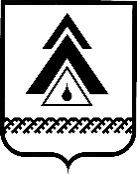 администрация Нижневартовского районаХанты-Мансийского автономного округа – ЮгрыПОСТАНОВЛЕНИЕОб утверждении Порядка оформления и содержания заданий на проведение мероприятий по контролю без взаимодействия с юридическими лицами, индивидуальными предпринимателями и Порядка оформления результатов мероприятий по контролю без взаимодействия с юридическими лицами, индивидуальными предпринимателями, в том числе результатов плановых (рейдовых) осмотров, обследований, исследований, измерений, наблюдений при осуществлении муниципального контроля в области розничной продажи алкогольной, спиртосодержащей продукции  В соответствии с частью 4 статьи 8.3 Федерального закона от 26.12.2008                № 294-ФЗ «О защите прав юридических лиц и индивидуальных предпринимателей при осуществлении государственного контроля (надзора)                  и муниципального контроля»:1. Утвердить: 1.1. Порядок оформления и содержания заданий на проведение мероприятий по контролю без взаимодействия с юридическими лицами, индивидуальными предпринимателями при осуществлении муниципального контроля в области розничной продажи алкогольной, спиртосодержащей продукции согласно приложению 1.1.2. Порядок оформления результатов мероприятий по контролю без взаимодействия с юридическими лицами, индивидуальными предпринимателями, в том числе результатов  плановых (рейдовых) осмотров, обследований, исследований, измерений, наблюдений при осуществлении муниципального контроля в области розничной продажи алкогольной, спиртосодержащей продукции, согласно приложению 2.3. Службе документационного обеспечения управления организации           деятельности администрации района (Ю.В. Мороз) разместить постановление   на официальном веб-сайте администрации района: www.nvraion.ru.4. Пресс-службе администрации района опубликовать постановление                      в приложении «Официальный бюллетень» к районной газете «Новости Приобья».5. Постановление вступает в силу после его официального опубликования (обнародования).6. Контроль за выполнением постановления возложить на заместителя главы района по экономике и финансам Т.А. Колокольцеву.Глава района                                                                                        Б.А. СаломатинПриложение 1 к постановлениюадминистрации районаот 30.01.2019 № 221Порядокоформления и содержания заданий на проведение мероприятийпо контролю без взаимодействия с юридическими лицами, индивидуальными предпринимателями при осуществлении муниципального контроля в области розничной продажи алкогольной, спиртосодержащей продукцииI. Общие положения1.1. Порядок оформления и содержание заданий на проведение мероприятий по контролю без взаимодействия с юридическими лицами, индивидуальными предпринимателями при осуществлении муниципального контроля в области розничной продажи алкогольной, спиртосодержащей продукции (далее − Порядок) устанавливает требования к оформлению                               и содержанию плановых (рейдовых) заданий по контролю без взаимодействия                с юридическими лицами, индивидуальными предпринимателями (далее − задания), предусмотренных статьей 8.3 Федерального закона от 26.12.2008                     № 294-ФЗ «О защите прав юридических лиц и индивидуальных предпринимателей при осуществлении государственного контроля (надзора)                   и муниципального контроля» (далее – Федеральный закон № 294-ФЗ).1.2. Органом местного самоуправления, исполняющим муниципальную функцию по муниципальному контролю в области розничной продажи алкогольной, спиртосодержащей продукции, является администрация Нижневартовского района в лице отдела потребительского рынка и защиты прав потребителей департамента экономики администрации района (далее – орган муниципального контроля). 1.3. При осуществлении деятельности, указанной в пункте 1.1 Порядка, должностные лица органа муниципального контроля руководствуются Конституцией Российской Федерации, Федеральным законом № 294-ФЗ, иными законами и подзаконными актами в указанной сфере, а также муниципальными правовыми актами.II. Порядок оформления и содержания заданийна проведение мероприятий2.1. Мероприятия без взаимодействия с юридическими лицами                                    и индивидуальными предпринимателями проводятся органом муниципального контроля в пределах своей компетенции на основании заданий на проведение таких мероприятий, разрабатываемых органом муниципального контроля                        и утверждаемых распоряжением администрации района.2.2. К мероприятиям, при проведении которых не требуется взаимодействие органа муниципального контроля с юридическими лицами                       и индивидуальными предпринимателями, относятся плановые (рейдовые) осмотры (обследования) территорий муниципального образования. 2.3. В задании на проведение мероприятия содержатся:цель и предмет планового (рейдового) осмотра, обследования территории района;фамилия, имя, отчество, должность должностного лица или должностных лиц, уполномоченных на проведение осмотров (обследований);маршрут планового (рейдового) осмотра, обследований;даты начала и окончания проведения планового (рейдового) осмотра, обследования.2.4. Для проведения плановых (рейдовых) осмотров, обследований могут привлекаться специалисты, обладающие специальными знаниями                                             и техническими возможностями, необходимыми для обследования.Приложение 2 к постановлениюадминистрации районаот 30.01.2019 № 221Порядокоформления результатов мероприятий по контролю без взаимодействия с  юридическими лицами, индивидуальными предпринимателями, в том числе результатов  плановых (рейдовых) осмотров, обследований, исследований, измерений, наблюдений при осуществлении муниципального контроля в области розничной продажи алкогольной, спиртосодержащей продукцииI. Общие положения1.1. Порядок оформления результатов мероприятий по контролю без взаимодействия с юридическими лицами, индивидуальными предпринимателями, в том числе результатов  плановых (рейдовых) осмотров, обследований, исследований, измерений, наблюдений при осуществлении муниципального контроля в области розничной продажи алкогольной, спиртосодержащей продукции (далее − Порядок), устанавливает требования                         к оформлению результатов мероприятий по контролю без взаимодействия                        с юридическими лицами, индивидуальными предпринимателями (далее − результаты), предусмотренных статьей 8.3 Федерального закона от 26.12.2008               № 294-ФЗ «О защите прав юридических лиц и индивидуальных предпринимателей при осуществлении государственного контроля (надзора)                 и муниципального контроля» (далее – Федеральный закон № 294-ФЗ).1.2. Органом местного самоуправления, исполняющим муниципальную функцию по муниципальному контролю в области розничной продажи алкогольной, спиртосодержащей продукции, является администрация Нижневартовского района в лице отдела потребительского рынка и защиты прав потребителей департамента экономики администрации района (далее – орган муниципального контроля). 1.3. При осуществлении деятельности, указанной в пункте 1.1 Порядка, должностные лица органа муниципального контроля руководствуются Конституцией Российской Федерации, Федеральным законом № 294-ФЗ, иными законами и подзаконными актами в указанной сфере, а также муниципальными правовыми актами.II. Порядок оформления результатов мероприятия2.1. Мероприятия без взаимодействия с юридическими лицами                                    и индивидуальными предпринимателями проводятся органом муниципального контроля в пределах своей компетенции на основании заданий на проведение таких мероприятий, разрабатываемых органом муниципального контроля                       и утверждаемых распоряжением администрации района.2.2. К мероприятиям, при проведении которых не требуется взаимодействие органа муниципального контроля с юридическими лицами                      и индивидуальными предпринимателями, относятся плановые (рейдовые) осмотры (обследования) территорий муниципального образования.2.3. Результаты мероприятий оформляются в виде актов осмотра (обследования). В акте осмотра (обследования) не допускаются помарки, подчистки и иные исправления.2.4. В акте осмотра (обследования) указываются:дата, время и место составления акта осмотра (обследования) земельных участков территории района;дата и номер распоряжения администрации района, на основании которого проведено мероприятие;фамилия, имя, отчество, должность должностного лица или должностных лиц, проводивших осмотр (обследование) участков;фамилия, имя, отчество, должность иных лиц, участвовавших                                   в проведении осмотра (обследования) участков;сведения о результатах проверки, в том числе о выявленных нарушениях или фактах, указывающих на наличие (отсутствие) нарушения законодательства;в акте осмотра (обследования) отражается информация о применении фото- и (или) видеосъемки, о составлении планов, схем, фототаблиц, которые являются приложением к акту;подписи лиц, проводивших осмотр (обследование), а также иных лиц, участвовавших в проведении осмотра (обследования) участков.Акт осмотра (обследования) оформляется непосредственно после его завершения.2.5. В случае выявления нарушений обязательных требований, требований, установленных муниципальными правовыми актами, при проведении мероприятий  без взаимодействия с юридическими лицами и индивидуальными предпринимателями должностные лица органа муниципального контроля принимают в пределах своей компетенции меры по пресечению таких нарушений, а также направляют в письменной форме директору департамента экономики администрации района информацию о выявленных нарушениях для принятия при необходимости решения о назначении внеплановой проверки юридического лица, индивидуального предпринимателя по основаниям, указанным в пункте 2 части 2 статьи 10 Федерального закона № 294-ФЗ.2.6. В случае получения в ходе проведения мероприятий 
без взаимодействия с юридическими лицами, индивидуальными предпринимателями сведений о готовящихся нарушениях или признаках нарушения обязательных требований, требований, установленных муниципальными правовыми актами, орган муниципального контроля направляет юридическому лицу, индивидуальному предпринимателю предостережение о недопустимости нарушения обязательных требований.от 30.01.2019г. Нижневартовск№ 221          